Evaluation 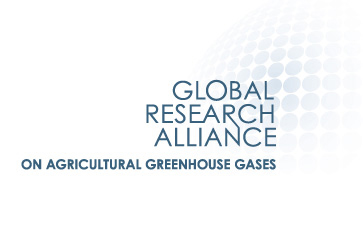 GRA Engagement WorkshopIzmir, TurkeyWednesday 18 November and Thursday 19 November 2015. Your FEEDBACK is sincerely appreciated. 1. How would you rate this GRA engagement workshop?goodaveragepoor2. What was most valuable about this workshop? 3. What was least valuable about this workshop? 4. Please write what you learnt in this workshop.5. To become a GRA-member my country would like to know more about……..Need more information? Please contact the GRA-secretariatsecretariat@globalresearchalliance.org